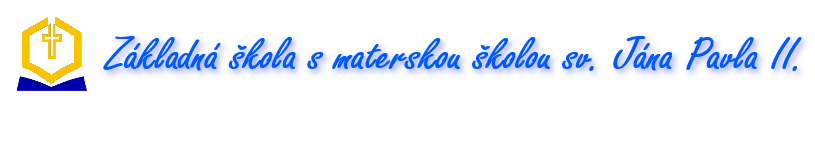 Osloboditeľská 27,  831 07 BratislavaTel:  0911 948 971;  0904 738 395;  0910 842 053; e - mail: zsjanapavla@gmail.com _______________________________________________________________________________________Zásady spracúvania osobných údajovPrevádzkovateľ: ZŠ s MŠ sv. Jána Pavla II	Zriaďovateľ: Rímskokatolícka cirkev, Bratislavská arcidiecézaRiaditeľ školy: Mgr. Mária KováčikováPoverená kontaktná osoba u prevádzkovateľa: Iveta IzakovičováZodpovedná osoba pre ochranu osobných údajov: Konferencia biskupov SlovenskaAudit spracovania osobných údajovŠkola ako prevádzkovateľ vykonala interný audit ochrany osobných údajov. Osoba poverená auditom osobných údajov Iveta Izakovičová vykonala audit v mesiaci  máj - jún 2018 na základe otázok v priloženom dotazníku.Na základe vykonaného auditu boli vykonané nasledovné opatrenia:Riaditeľ školy vydal záväzné zásady spracúvania osobných údajov, ktorých potrebné časti boli publikované na webovej  stránke školyRiaditeľ školy vykonal oboznámil všetkých zamestnancov a iné zmluvné subjekty o prijatých zásadách ochrany osobných údajov, pokiaľ úlohou týchto osôb je spracúvanie osobných údajovRiaditeľ školy rozhodol o poverení zodpovednej osoby pre ochranu osobných údajov.Riaditeľ školy vydal návrh tlačiva súhlasu na ochranu osobných údajov žiakov a poučil zamestnancov o jeho používaníPoverení triedni učitelia informovali rodičov žiakov o základných opatreniach a zásadách spracúvania osobných údajov ich detí a zabezpečili súhlas so spracovaním osobných údajov, ak je potrebnýZáväzné zásady spracúvania osobných údajov v ZŠ s MŠ sv. Jána Pavla II.Čl. IOsobnými údajmi sú údaje týkajúce sa identifikovanej fyzickej osoby alebo identifikovateľnej fyzickej osoby, ktorú možno identifikovať priamo alebo nepriamo, najmä na základe všeobecne použiteľného identifikátora, iného identifikátora ako je napríklad meno, priezvisko, identifikačné číslo, lokalizačné údaje,) alebo online identifikátor, alebo na základe jednej alebo viacerých charakteristík alebo znakov, ktoré tvoria jej fyzickú identitu, fyziologickú identitu, genetickú identitu, psychickú identitu, mentálnu identitu, ekonomickú identitu, kultúrnu identitu alebo sociálnu identitu.Osobitnými kategóriami osobných údajov sú údaje, ktoré odhaľujú rasový pôvod alebo etnický pôvod, politické názory, náboženskú vieru, filozofické presvedčenie, členstvo v odborových organizáciách, genetické údaje, biometrické údaje, údaje týkajúce sa zdravia alebo údaje týkajúce sa sexuálneho života alebo sexuálnej orientácie fyzickej osoby.Spracúvaním osobných údajov sa myslí spracovateľská operácia alebo súbor spracovateľských operácií s osobnými údajmi alebo súbormi osobných údajov, najmä získavanie, zaznamenávanie, usporadúvanie, štruktúrovanie, uchovávanie, zmena, vyhľadávanie, prehliadanie, využívanie, poskytovanie prenosom, šírením alebo iným spôsobom, preskupovanie alebo kombinovanie, obmedzenie, vymazanie, bez ohľadu na to, či sa vykonáva automatizovanými prostriedkami alebo neautomatizovanými prostriedkami, pomocou informačno-komunikačných technológií alebo bez nich.Prevádzkovateľom je každý, kto sám alebo spoločne s inými vymedzí účel a prostriedky spracúvania osobných údajov a spracúva osobné údaje vo vlastnom mene.Sprostredkovateľom je každý, kto spracúva osobné údaje v mene prevádzkovateľa.Dotknutou osobou je každá fyzická osoba, ktorej osobné údaje sa spracúvajú.Informačným systémom sa rozumie akýkoľvek usporiadaný súbor osobných údajov, ktorý je prístupný podľa určených kritérií, bez ohľadu na to, či ide o systém realizovaný digitálnymi technológiami, bez nich, prípadne kombinovane, centralizovaný, decentralizovaný alebo distribuovaný na funkčnom základe alebo geografickom základe.Ďalšie definície ustanovuje zákon 18/2018 Z.z. o ochrane osobných údajov a Nariadenie 2016/679.Čl. IIÚdaje o zamestnancoch školyPrevádzkovateľ spracúva nasledovné kategórie osobných údajov o zamestnancoch:Identifikačné  údaje: meno,  priezvisko,  rodné  priezvisko,  dátum narodenia, miesto narodenia, číslo občianskeho preukazu, rodné číslo, stav, číslo pasu alebo iného dokladu totožnosti, titul, štátna príslušnosť, národnosť, fotografia;Kontaktné údaje: adresa  trvalého/prechodného  pobytu  alebo  bydliska,  telefónne číslo, e-mailová adresaPrevádzkové údaje: register pracovného času (t. j. údaje o čase, kedy  jednotliví  zamestnanci  začínajú  a  končia  pracovnú  zmenu,  pracovná funkcia, identifikačné číslo zamestnanca, prístupový kód/heslo zamestnanca, online identifikátor, pracovná IP adresa;Osobitné kategórie osobných údajov:   údaje   o zdravotnom   stave   (potvrdenie  o  tehotenstve zamestnankyne, o invalidite zamestnanca, výsledky preventívnej lekárskej prehliadky vo vzťahu k práci, výsledky dychovej/krvnej skúšky na alkohol, údaje   o   psychickej   pracovnej spôsobilosti),  členstvo v odborovej organizácii, výpis z registra trestov;Ďalšie  identifikátory  patriace konkrétnemu zamestnancovi a vytvárajúce jeho ekonomickú identitu (údaj       o mzde,   číslo bankového  účtu), sociálnu  identitu (údaje o rodinnom  stave, počte detí, dosiahnutom vzdelaní) alebo  mentálnu  identitu (informácie o správaní a osobných vlastnostiach zamestnanca zachytené v pracovnom posudku).Prevádzkovateľ spracúva osobné údaje výlučne v súlade s platnou právnou úpravou, najmä Zákonom 18/2018 Z. z. o ochrane osobných údajov a Nariadením Európskeho parlamentu a Rady (EÚ) 2016/679 z 27. apríla 2016 o ochrane fyzických osôb pri spracúvaní osobných údajov a o voľnom pohybe takýchto údajov. Osobné údaje zamestnancov spracúva prevádzkovateľ výlučne pre účely pracovnoprávnych vzťahov a ďalších právnych vzťahov, ktoré vyplývajú z pracovného práva a práva sociálneho zabezpečenia a to na základe tu citovaných právnych základov (§ 13 Zákona 18/2018 Z.z. a čl. 6 Nariadenia 2016/679):spracúvanie osobných údajov je nevyhnutné na plnenie zmluvy, ktorej zmluvnou stranou je dotknutá osoba, alebo na vykonanie opatrenia pred uzatvorením zmluvy na základe žiadosti dotknutej osoby,spracúvanie osobných údajov je nevyhnutné podľa osobitného predpisu alebo medzinárodnej zmluvy, ktorou je Slovenská republika viazaná, spracúvanie osobných údajov je nevyhnutné na ochranu života, zdravia alebo majetku dotknutej osoby, alebo inej fyzickej osoby,spracúvanie osobných údajov je nevyhnutné na účel oprávnených záujmov prevádzkovateľa alebo tretej strany okrem prípadov, keď nad týmito záujmami prevažujú záujmy alebo práva dotknutej osoby vyžadujúce si ochranu osobných údajov, najmä ak je dotknutou osobu dieťa; ďalšie spracúvanie osobných údajov na účel archivácie, na vedecký účel, na účel historického výskumu alebo na štatistický účel, ak je v súlade s osobitným predpisom) a ak sú dodržané primerané záruky ochrany práv dotknutej osoby.Uvedené osobné údaje vedie zamestnávateľ podľa zákona  č. 461/2003 Z. z. o sociálnom poistení v znení neskorších predpisov, zákon č. 43/2004 Z. z. o starobnom dôchodkovom sporení v znení neskorších predpisov, zákona č. 650/2004 Z. z. o doplnkovom dôchodkovom sporení a o zmene a doplnení niektorých zákonov v znení neskorších predpisov; zákon č. 580/2004 Z. z. o zdravotnom poistení o zmene a doplnení zákona č. 95/2002 Z. z. o poisťovníctve a o zmene a doplnení niektorých zákonov v znení neskorších predpisov a ďalších.Osobné údaje ďalších osôb v zmluvnom vzťahu spracúva prevádzkovateľ výlučne pre účely plnenia dohodnutej konkrétnej zmluvy a pre archivačné účely na uvedených právnych základoch: (§ 13 Zákona 18/2018 Z.z. a čl. 6 Nariadenia 2016/679):spracúvanie osobných údajov je nevyhnutné na plnenie zmluvy, ktorej zmluvnou stranou je dotknutá osoba, alebo na vykonanie opatrenia pred uzatvorením zmluvy na základe žiadosti dotknutej osoby,spracúvanie osobných údajov je nevyhnutné podľa osobitného predpisu alebo medzinárodnej zmluvy, ktorou je Slovenská republika viazaná, spracúvanie osobných údajov je nevyhnutné na ochranu života, zdravia alebo majetku dotknutej osoby, alebo inej fyzickej osoby,ďalšie spracúvanie osobných údajov na účel archivácie, na vedecký účel, na účel historického výskumu alebo na štatistický účel, ak je v súlade s osobitným predpisom ) a ak sú dodržané primerané záruky ochrany práv dotknutej osoby.Škola je oprávnená o ZAMESTNANCOCH poskytovať osobné údaje alebo zverejniť osobné údaje v rozsahu titul, meno, priezvisko, pracovné zaradenie, služobné zaradenia, funkčné zaradenie, osobné číslo zamestnanca alebo zamestnanecké číslo zamestnanca, odborný útvar, miesto výkonu práce, telefónne číslo, faxové číslo, adresu elektronickej pošty na pracovisko a identifikačné údaje zamestnávateľa, ak je to potrebné v súvislosti s plnením pracovných povinností, služobných povinností alebo funkčných povinností dotknutej osoby. Poskytovanie osobných údajov alebo zverejnenie osobných údajov nesmie narušiť vážnosť, dôstojnosť a bezpečnosť dotknutej osoby.Ďalšie údaje o zamestnancoch, ktoré prekračujú rámec kategórií osobných údajov vyžadovaných osobitnými predpismi a nevyhnutnými pre plnenia vyplývajúce z pracovnoprávnych vzťahov a nevyhnutných na plnenie oprávnených činností prevádzkovateľa, spracúva prevádzkovateľ výlučne na základe súhlasu týchto osôb.Čl. IIIÚdaje o žiakoch školy a ich zákonných zástupcochPrevádzkovateľ spracúva osobné údaje o žiakoch a ich zákonných zástupcoch v rozsahu nevyhnutnom na splnenie účelu právnych vzťahov v školstve a povinností vyplývajúcich z právnych predpisov, a to pre účely kompletnej pedagogickej dokumentácie vedenej v ručnej a súčasne/alebo výlučne v elektronickom informačnom systéme prevádzkovanom Ministerstvom školstva Slovenskej republiky.Osobné údaje spracúva prevádzkovateľ výlučne  na uvedených právnych základoch: (§ 13 Zákona 18/2018 Z. z. a čl. 6 Nariadenia 2016/679):spracúvanie osobných údajov je nevyhnutné na plnenie zmluvy, ktorej zmluvnou stranou je dotknutá osoba, alebo na vykonanie opatrenia pred uzatvorením zmluvy na základe žiadosti dotknutej osoby,spracúvanie osobných údajov je nevyhnutné podľa osobitného predpisu alebo medzinárodnej zmluvy, ktorou je Slovenská republika viazaná, spracúvanie osobných údajov je nevyhnutné na ochranu života, zdravia alebo majetku dotknutej osoby, alebo inej fyzickej osoby,ďalšie spracúvanie osobných údajov na účel archivácie, na vedecký účel, na účel historického výskumu alebo na štatistický účel, ak je v súlade s osobitným predpisom ) a ak sú dodržané primerané záruky ochrany práv dotknutej osoby.Do 31.7.2018 škola spracúva o žiakoch tieto údaje (§ 11 ods. 6 Zákona 245/2008 Z. z. školského zákona)a) o deťoch a žiakoch v rozsahu1. meno a priezvisko,2. dátum a miesto narodenia,3. bydlisko,4. rodné číslo,5. štátna príslušnosť,6. národnosť,7. fyzického zdravia a duševného zdravia,8. mentálnej úrovne vrátane výsledkov pedagogicko-psychologickej a špeciálnopedagogickej diagnostiky,b)o identifikácii zákonných zástupcov dieťaťa alebo žiaka (meno a priezvisko, adresa zamestnávateľa, trvalé bydlisko, kontakt na účely komunikácie). OD 1.8.2018 škola spracúva o žiakoch tieto údaje (§ 11 ods. 6 Zákona 245/2008 Z. z. školského zákona)a) o deťoch a žiakoch v rozsahu1. meno a priezvisko,2. dátum a miesto narodenia,3. bydlisko,4. rodné číslo,5. štátna príslušnosť,6. národnosť,7. fyzického zdravia a duševného zdravia,8. mentálnej úrovne vrátane výsledkov pedagogicko-psychologickej a špeciálnopedagogickej diagnostiky,b) 1. meno a priezvisko a adresa trvalého pobytu, 2. adresa miesta, kde sa zákonný zástupca obvykle zdržiava, ak sa nezdržiava na adrese trvalého pobytu a kontakt na účely komunikácie. Údaje o žiakoch poskytuje prevádzkovateľ ďalším prevádzkovateľom výlučne na základe osobitných právnych predpisov, a to najmä pre účely financovania školy (údaje o mene, priezvisku, bydlisku, dátume narodenia a pod.) školským úradom, vyšším územným celkom, ministerstvám; pre účely získavania štátnych dotácií pre stravovanie, príspevok na cestovanie a pod.. Údaje o žiakoch môžu byť poskytnuté zriaďovateľovi školy pre spracovanie potrebných zákonných podkladov a žiadostí.Ďalšie zmluvné subjektyPrevádzkovateľ je oprávnený odovzdať poskytnuté údaje o žiakoch v nevyhnutnom rozsahu ďalšiemu prevádzkovateľovi alebo sprostredkovateľovi na základe zmluvy na účely zabezpečenia stravovania, zabezpečenia školského autobusu, na účely organizácie športových súťaží, olympiád...... Uvedené údaje poskytuje škola na zákonnom podklade plnenia zmluvy o organizovaní tu generalizovaného podujatia alebo zabezpečenia riadnej prevádzky tu generalizovaných subjektov.Ďalšie údaje o žiakoch a ich zákonných zástupov, ktoré prekračujú rámec kategórií osobných údajov vyžadovaných osobitnými predpismi a nevyhnutnými pre plnenia vyplývajúce z pracovnoprávnych vzťahov spracúva prevádzkovateľ výlučne na základe súhlasu týchto osôb.Čl. IV Zodpovedná osobaZodpovedná osoba za ochranu osobných údajov prevádzkovateľa je:Konferencia biskupov SlovenskaKapitulská 11                                                                                                                                           P.O.BOX 113                                                                                                                                                          814 99 BratislavaIČO:00684325                                                                                                                          DIČ:2020804841                                                                                                                   www.gdpr.kbs.sk                                                                                                             email:dpo@kbs.sk Čl. V Súvisiace dokumentySúčasťou týchto záväzných zásad pre spracovanie osobných údajov sú prílohy (poučenia), ktoré sú interne uložené u zamestnávateľa.     Č. VIZáverečné ustanoveniaTieto zásady nadobúdajú účinnosť 25.5.2018V Bratislave dňa 10. 9. 2018  					Mgr. Mária Kováčiková                                                                                                                                                                             riaditeľka školy